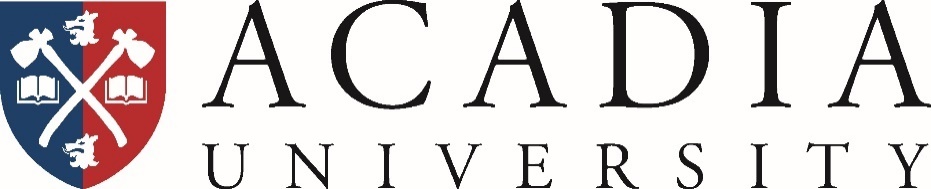 The 25.55 Fund at Acadia University supports the direct cost of research and the dissemination of research by the University’s faculty.GRANT HOLDER OCTOBER 2020DEPARTMENT/SCHOOLTITLEAWARDK. AshleyLanguage & LiteraturesRobert Louis Stevenson and Nineteenth-Century French Literature4368J. BeaudoinEconomicsEvaluating the Economic Viability of Public Transit Service Across Canada5000D. CharkeMusicThe Equation of Time5000N. E. ClarkeMathematics & StatisticsEternal List Colourings of Graphs5000E. CrandallPoliticsThe Politics of Judicial Selection in Canada2516T. De BorbaMusicSaxophone Voices5000R. EasyBiologyExploring physiological changes in Chain pickerel (Esox niger) and Brook trout (Salvelinus fontinalis) in response to habitat shift4000C. GardnerHistory & ClassicsPeopling the Past5000W. GuoBusinessBackfire of Co-Creation: Tipping in Abnormal Service Sectors3000J. HayesPsychologyVariability in the desire for life: Developing a new assessment tool for existential research4276G. LeeComputer ScienceMachine Learning for Nonprofits Workshop3000S. MacLeanBusinessAre Some Public Pension Funds Too Far Gone to Save?5000M. SnyderEarth & Environmental ScienceSalt and sinkholes in Oxford, Nova Scotia5000C. StanleyEarth & Environmental ScienceInvestigation of Orthomagmatic Water Effervescence from Granite Dykes at the Wildcat Brook Tungsten and Molybdenum Prospect, Charlotte County, New Brunswick: A Trigger for Scheelite, Wolframite, and Molybdentie Mineralization5000T. SuretteEducationResilience and impairment: A study of factors supporting counsellor development and career longevity5000B. WilsonBiologyRole of the endocannabinoid system in mitigating tissue damage and promoting healing after traumatic brain injury in zebrafish5000GRANT HOLDER February 2020DEPARTMENT/SCHOOLTITLEAWARDT. AveryBiology & Mathematics  & StatisticsFish Health Part 2:  Food Web Contaminants and Stable Isotopes in Fish4,000A. Cohen & A. BiroEnvironmental and Sustainability Studies & PoliticsOrganizing Resources: Environmental Politics in Canada2,371J. BrittainSociologyA CYCLE OF SUFFERING: SOCIOLOGICALLY BRIDGING THE EMOTIONAL AND PHYSICAL IMPACTS OF PROFESSIONAL ROAD CYCLING5,000L. CarlssonSchool of Nutrition & DieteticsEvaluating Sustainable Food Systems Practice Tools for Dietitians5,000R. CaseySociologyAn Exploration of Post-Secondary Students' Work Experiences: Is the Labour Standards Code Being Followed?5,000M. CoombsBiologyExamination of natural products on inhibiting intestinal cancers metastasis5,000G. DonnellyCommunity DevelopmentCreating Compelling Futures through the Practice of Participatory Leadership4,889K. DyeBusinessRethinking development: creative responses to economic injustice in developing economies2,843N. FaraoneChemistryNative Plants from Nova Scotia in pest management: Rediscovering traditional First Nation ecological knowledge4,000J. FowlesKinesiologyNovel resistance training strategies for individuals with Type 2 Diabetes5,000L. FrankSociologyOut of Milk: Infant Food Insecurity in a Rich Nation - Canadian Book Tour4,669K. HillierBiologyOdor-modulated host plant interactions of the red-spotted spider mite, Tetranychus urticae4,000M. KavianiNutrition & DieteticsThe effects of 3 weeks intake of Matcha green tea powder on fat oxidation and glucose levels during moderate intensity exercise4,500B. KayahanEconomicsAnalysis of Environmental Equity in Ontario, Canada (with A Moghadam)4,959M. LukemanChemistryEnhancing the Efficiency of Excited State Intramolecular Proton Transfer (ESIPT) Reactions by Forcing Optimal OH Bond Geometry5,000G. MacKinnonEducationThe Challenges of Writing Public School Curriculum for Developing Countries4,150R. MacNeilBusinessOne Company Towns: Post-industrial histories and transitions in Atlantic Canada4,908C. MorleyNutrition & DieteticsResearch Assistance support for three initiatives3,000R. Newman & J. RandPsychology & EngineeringFitting in or Opting Out:  Diversity and Commitment in the Atlantic Canada Water and Wastewater Industry5,000N. O'DriscollEarth & Environment ScienceExamining the Temporal Changes in the Mercury Content of Tree Cores Near Historical Gold Mining Sites in Nova Scotia3,500L. PricePsychologyExploration of a Theory of Embodied Attachment2,572A. QuemaEnglishFrom Necrosthetics to Biopoetics of Testimony: Erin Moure's The Unmemntioable2,451M. RobertsonPhysicsCharacterization of Lunar Rocks in Search of Accessible Water on the Moon5,000R. SandapenPhysicsThe pion: a laboratory for Quantum Chromodynamics4,828H. SarhadiBusinessAnalysis and Modeling of Maritime Patrolling Problem2,464E. ShakshukiComputer ScienceQueue based Vehicular Ad Hoc Network Prognostic Offloading Approach3,500D. ShutlerBiologyAssociations among mercury, blood glucose, and haemoglobin in Leach's storm-petrels4,000J. SlightsEnglish & Theatre"Be you content": Shakespeare, Tyranny, and the Happiness Imperative2,316C. VibertBusinessInvited Speaker Conference Presentation - ASAC1,539K. WhetterEnglish & Theatre"Disseminating Two Research Projects at the Congress of the Internationals Arthurian Society"4,043